PERAN DAN TANGGUNG JAWAB DEWAN PENGAWAS SYARIAH DALAM SISTEM PERBANKAN SYARIAHSKRIPSIUntuk menempuh sebagian persyaratanuntuk mencapai derajat S-1 padaProgram Studi Ilmu Hukum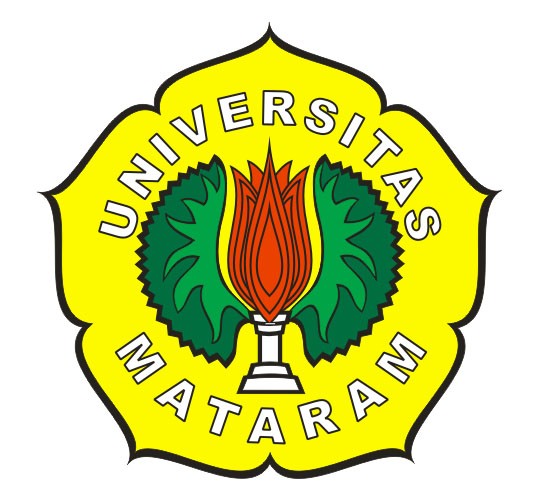 OLEH :NIK PRADNYANI WID. Y.D1A 109 090FAKULTAS HUKUMUNIVERSITAS MATARAMMATARAM2013HALAMAN PENGESAHANPERAN DAN TANGGUNG JAWAB DEWAN PENGAWAS SYARIAH DALAM SISTEM PERBANKAN SYARIAHJURNAL ILMIAHOleh :NIK PRADNYANI WID. Y.D1A 109 090Menyetujui,Pembimbing Utama,		Dr. Muhaimin, SH., M.Hum	IP.19761001 200112 1 001		